РОССИЙСКАЯ ФЕДЕРАЦИЯСОВЕТ ДЕПУТАТОВ МУНИЦИПАЛЬНОГО ОБРАЗОВАНИЯ Кош–Агачское сельское поселение Кош-Агачского района Республики АлтайШестой созыв(Пятая сессия)РЕШЕНИЕ«_16_»__марта _2022 г.                                                                                        №5-7 Об установлении границ территориальногообщественного самоуправления «Подхоз»     Рассмотрев предложение инициативной группы граждан по установлению границ территориального общественного самоуправления «Подхоз», в соответствии с Федеральным законом от 06.10.2003 № 131-ФЗ «Об общих принципах организации местного самоуправления в Российской Федерации», Уставом муниципального образования Кош-Агачское сельское поселение Кош-Агачского района Республики Алтай, сельский Совет депутатов Кош-Агачского сельского поселения Кош-Агачского района Республики Алтай       РЕШИЛ:Установить границы территориального общественного самоуправления «Подхоз» в пределах границы жилого района «Подхоз» (согласно приложению), являющегося частью муниципального образования Кош-Агачское сельское поселение.Опубликовать настоящее решение на официальном сайте администрации МО «Кош-Агачское сельское поселение» в сети «Интернет».3.  Настоящее решение вступает в силу со дня его принятия.Схема расположения территориального общественного самоуправления «Подхоз» в пределах границы жилого района «Подхоз», являющегося частью муниципального образования Кош-Агачское сельское поселение.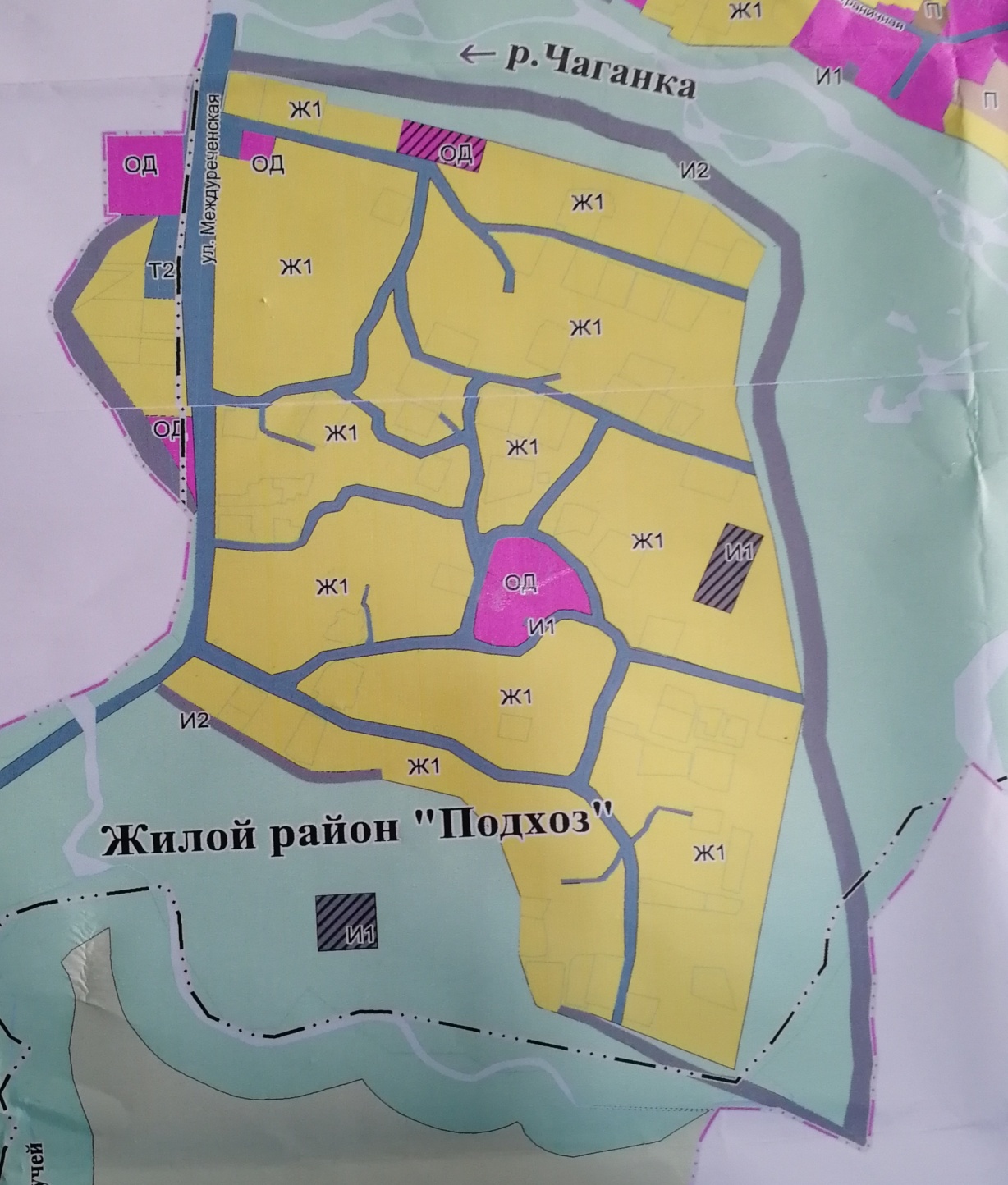 И.о. главы муниципального образования Кош-Агачское сельское поселение __________А.Ю. АспембитовПредседатель Совета депутатов муниципального образования Кош-Агачское сельское поселение_______________Д.Ю. БектургановПООЕКТПриложение к РешениюСовета депутатов МОКош-Агачское сельское от 16 марта 2022 г. № 5-7 